Overskrift: Mit Liv på Online DiabetesholdDato: 06-03-2023FaseKommentarTastÅben app´en Mit Liv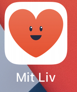 Klik på mere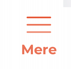 Vælg tilpas appen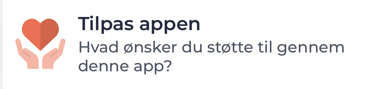 Vælg diabetes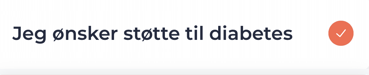 Gem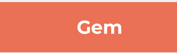 I forløbet bruges menuerne:Min krop og tanker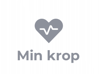 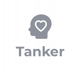 